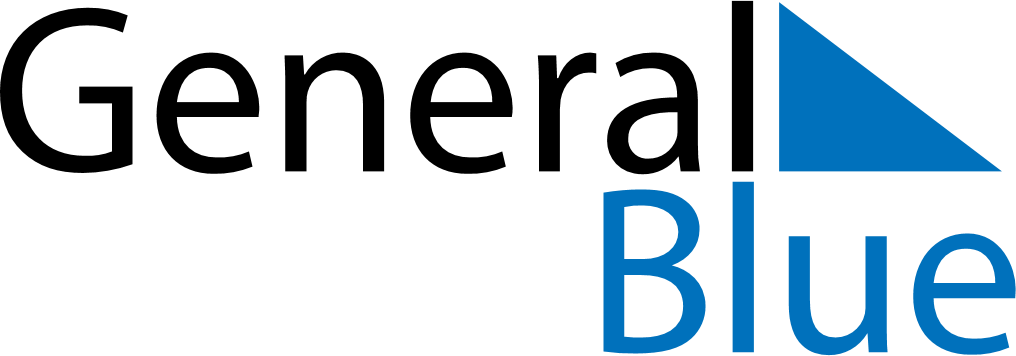 February 2020February 2020February 2020February 2020February 2020February 2020CroatiaCroatiaCroatiaCroatiaCroatiaCroatiaMondayTuesdayWednesdayThursdayFridaySaturdaySunday1234567891011121314151617181920212223242526272829Shrove TuesdayNOTES